会社名：部署名：お名前：株式会社〇〇〇〇〒000-0000〇〇県〇〇市〇〇町1-1-1TEL：00-0000-0000FAX：00-0000-0000送付日：2021/12/20担当者：〇〇 〇〇合計：2枚（このページ含む)□至急　　□ご参考　　□ご確認ください　　□ご返信ください　　□ご回覧くださいいつもお世話になっております。下記書類を送付いたしますのでよろしくお願いいたします。記○○○○			1枚以上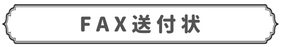 